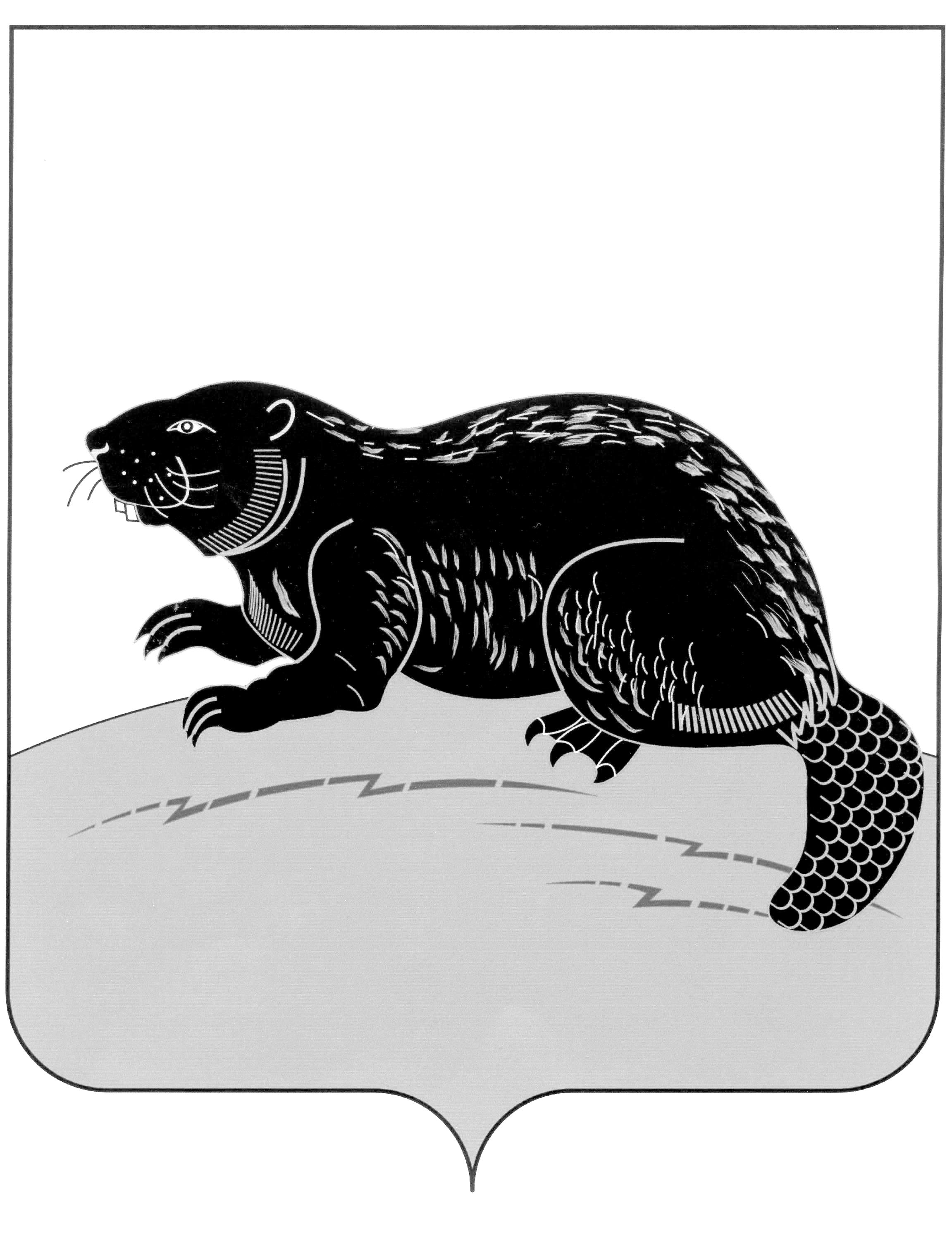 СОВЕТ НАРОДНЫХ ДЕПУТАТОВ ГОРОДСКОГО ПОСЕЛЕНИЯ - ГОРОД БОБРОВ БОБРОВСКОГО МУНИЦИПАЛЬНОГО РАЙОНА ВОРОНЕЖСКОЙ ОБЛАСТИРЕШЕНИЕ от « 29 »  августа     2022г. № 47                         г. БобровО проведении опроса граждан на территории городского поселения - город Бобров Бобровского муниципального района Воронежской областиВ соответствии с Законом Воронежской области от 27.10.2006  №87-ОЗ «Об административно-территориальном устройстве Воронежской области и порядке его изменения», Уставом городского поселения - город Бобров, решением Совета народных депутатов городского поселения - город Бобров Бобровского муниципального района Воронежской области № 40 от 27.07.2018 «Об утверждении Порядка назначения и проведения опроса граждан на территории городского поселения - город Бобров Бобровского муниципального района Воронежской области», Совет народных депутатов городского поселения - город Бобров Бобровского муниципального района Воронежской области р е ш и л:1. Провести опрос граждан на территории городского поселения - город Бобров Бобровского муниципального района Воронежской области с целью выявления мнения населения по вопросу образования территориальной единицы (хутор) на территории городского поселения - город Бобров Бобровского муниципального района Воронежской области.2. Установить:2.1. Дату проведения опроса – 16.09.2022 года.2.2. Срок проведения опроса граждан – 1 день.2.3. Формулировку вопроса, предлагаемого при проведении опроса граждан: «Образование территориальной единицы (хутор) на территории городского поселения - город Бобров Бобровского муниципального района Воронежской области».2.4. Методику проведения опроса согласно Приложению №1.2.5. Форму опросного листа согласно Приложению №2.2.6. Форму протокола заседания комиссии по проведению опроса граждан согласно Приложению №3.3. Утвердить порядок избрания и состав комиссии по проведению опроса граждан согласно Приложению №4.4. Установить минимальную численность жителей городского поселения - город Бобров участвующих в опросе, в количестве 10 человек.5. Пункт опроса граждан размещается по адресу: Воронежская область, Бобровский район, г.Бобров, ул.им.Кирова, 676.  Опубликовать настоящее решение в районной газете «Звезда»  не менее чем за 10 дней до проведения опроса.7. Контроль за исполнением настоящего решения оставляю за собой.Глава городского поселения -город Бобров Бобровского муниципального района Воронежской области                                                                       А.М.КуценкоПриложение №1 к решению Совета народных депутатовгородского поселения - город Бобров Бобровского муниципального районаВоронежской области                                                                                                                от « 29 »  августа 2022 г. № 47Методика проведения опроса1. Цель опроса: выявление мнения населения городского поселения - город Бобров Бобровского муниципального района Воронежской области и его учет при принятии решения об образовании территориальной единицы (хутора) на территории городского поселения - город Бобров Бобровского муниципального района Воронежской области. Инициатор опроса: Совет народных депутатов городского поселения -  город Бобров Бобровского муниципального района Воронежской области. 2. В опросе имеют право участвовать жители городского поселения - город Бобров Бобровского муниципального района Воронежской области, обладающие избирательным правом. Каждый житель участвует в опросе непосредственно и имеет только один голос. 3. Метод проведения опроса: проведение собрания жителей, на котором жители лично заполняют предложенные опросные листы. 4. Опрос проводится путем заполнения опросных листов установленного образца в пункте опроса граждан. Заполненные опросные листы передаются членам комиссии по проведению опроса. 5. В день, следующий за днем окончания опроса, комиссия подсчитывает результаты опроса. Результаты опроса фиксируются в протоколе заседания комиссии, форма которого утверждается Советом народных депутатов городского поселения - город Бобров Бобровского муниципального района Воронежской области.6. Протокол заседания комиссии по проведению опроса о результатах опроса подписывается членами комиссии и документы, связанные с подготовкой и проведением опроса, передаются комиссией в Совет народных депутатов городского поселения - город Бобров Бобровского муниципального района Воронежской области в течение трех дней после установления результатов опроса. 7. Результаты опроса обнародуются Советом народных депутатов городского поселения - город Бобров Бобровского муниципального района Воронежской области не позднее 10 дней после дня проведения опроса.Опросный листОснование проведения опроса: __________________________________________                                                                                     (реквизиты решения Совета народных депутатов городского  ____________________________________________________________________поселения город Бобров Бобровского муниципального района Воронежской области о назначении опроса)Дата проведения опроса  «_____» ______________2022 г.	Место проведения опроса: Воронежская область, Бобровский район, г.Бобров, ул.им.Кирова, 67Вопрос, предлагаемый для проведения опроса: «Образование территориальной единицы (хутора) на территории городского поселения - город Бобров Бобровского муниципального района Воронежской области»Председатель комиссии       ______________________ / ___________________/Секретарь комиссии             ______________________/___________________/	1. Поставьте любой знак в столбце «ЗА» или «ПРОТИВ» 2. Опросный лист, не заверенный подписью, считается недействительным